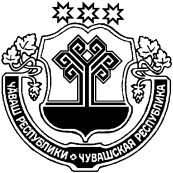 О внесении изменений в решение Собрания депутатов Чутеевского сельского поселения Янтиковского района «О бюджете Чутеевского сельского поселения Янтиковского района на 2020 год и на плановый период 2021 и 2022 годов»Собрание депутатов Чутеевского сельского поселения  РЕШИЛО:1. Внести в решение Собрания депутатов Чутеевского сельского поселения Янтиковского района от 17.12.2019г. № 69/1 " О бюджете Чутеевского сельского поселения Янтиковского района на 2020 год и на плановый период 2021 и 2022 годов» следующие изменения:«а)   статью 1 изложить в следующей редакции:Утвердить основные характеристики бюджета Чутеевского сельского поселения на 2020 год:прогнозируемый общий объем доходов бюджета Чутеевского сельского поселения в сумме 6405116,49  рублей, в том числе объем безвозмездных поступлений в сумме 5619316,49  рублей, из них объем межбюджетных трансфертов, получаемых из бюджета Янтиковского района  в сумме 5411203,00  рублей; общий объем расходов бюджета Чутеевского сельского поселения в сумме 6422716,49 рублей;предельный объем муниципального долга Чутеевского сельского поселения  в сумме 0,00 рублей; верхний предел муниципального долга Чутеевского сельского поселения на 1 января 2021 года в сумме 0,00 рублей, в том числе верхний предел долга по муниципальным гарантиям Чутеевского сельского поселения в сумме 0,00 тыс. рублей;предельный объем расходов на обслуживание муниципального долга Чутеевского сельского поселения в сумме 0,00 рублей;прогнозируемый дефицит бюджета Чутеевского сельского поселения в 13600,00 рублей.б) внести изменения в приложения 3,5,7,9 согласно приложениям 1-4 настоящего решения.2. Настоящее решение вступает в силу со дня подписанияПредседатель Собрания депутатов Чутеевского сельского поселения                                       С.В.ЦырульниковаГлава Чутеевского сельского 	поселения Янтиковского района                                                    Г.П. Куклов Приложение 1
 к   решению   Собрания    депутатов    Чутеевского сельского поселения
Янтиковского  района  "О  бюджете
Чутеевского сельского поселения Янтиковского района на 2020 год и плановый период на 2021-2022 годы"
«__» ____________ 2020г. № ___«ДОХОДЫ БЮДЖЕТА ЧУТЕЕВСКОГО СЕЛЬСКОГО ПОСЕЛЕНИЯ ЯНТИКОВСКОГО РАЙОНА НА 2020 ГОД»ЧУВАШСКАЯ РЕСПУБЛИКА ЯНТИКОВСКИЙ РАЙОН ЧĂВАШ РЕСПУБЛИКИТĂВАЙ РАЙОНĚ СОБРАНИЕ ДЕПУТАТОВ ЧУТЕЕВСКОГО СЕЛЬСКОГО ПОСЕЛЕНИЯ РЕШЕНИЕ 02 декабря 2020 №7/1село ЧутеевоЧУТЕЙ ЯЛ ПОСЕЛЕНИЙĚН ДЕПУТАТСЕН ПУХĂВĚ ЙЫШĂНУ 02 декабрь 2020   7/1№                         Чутей ялěКоды бюджетной классификации 
Российской ФедерацииНаименование доходовСумма на 2020 год,рублей123000 1 00 00000 00 0000 000НАЛОГОВЫЕ И НЕНАЛОГОВЫЕ ДОХОДЫ-32800,00000 1 03 00000 00 0000 000Налоги на товары (работы, услуги), реализуемые на территории РФ-32800,00000 1 03 02250 01 0000 110Доходы от уплаты акцизов на автомобильный бензин, производимый на территории Российской Федерации, зачисляемые в консолидированные бюджеты субъектов РФ-32800,00000 2 00 00000 00 0000 000Безвозмездные поступления131949,49000 2 02 00000 00 0000 000Безвозмездные поступления от других бюджетов бюджетной системы РФ188803,00000 2 02 10000 00 0000 000Дотации бюджетам бюджетной системы Российской Федерации50000,00000 2 02 15002 10 0000 150Дотации бюджетам сельских поселений на поддержку мер по обеспечению сбалансированности бюджетов50000,00000 2 02 20000 00 0000 150Субсидии бюджетам субъектов РФ и муниципальных образований (межбюджетные субсидии)140953,00000 2 02 20216 10 0000 150Субсидии бюджетам сельских поселений на осуществление дорожной деятельности в отношении автомобильных дорог общего пользования, а также капитального ремонта и ремонта дворовых территорий многоквартирных домов47953,00000 2 02 29999 10 0000 150Прочие субсидии бюджетам сельских поселений93000,00000 2 02 30000 00 0000 150Субвенции бюджетам бюджетной системы Российской Федерации7050,00000 2 02 35118 10 0000 150Субвенции бюджетам сельских поселений на осуществление первичного воинского учета на территориях, где отсутствуют военные комиссариаты7050,00000 2 02 40000 00 0000 150Иные межбюджетные трансферты-9200,00000 2 02 40014 10 0000 150Межбюджетные трансферты, передаваемые бюджетам сельских поселений из бюджетов муниципальных районов на осуществление части полномочий по решению вопросов местного значения в соответствии с заключенными соглашениями-9200,00000 2 07 00000 00 0000 151Прочие безвозмездные поступления-56853,51000 2 07 05030 10 0000 151Прочие безвозмездные поступления в бюджеты поселений-56853,51ИТОГО99149,49Приложение 2к решению Собрания депутатов Чутеевского сельского поселения Янтиковского района«О бюджете Чутеевского сельского поселения Янтиковского района на 2020 годи на плановый период                                                  2021 и 2022 годов»Приложение 2к решению Собрания депутатов Чутеевского сельского поселения Янтиковского района«О бюджете Чутеевского сельского поселения Янтиковского района на 2020 годи на плановый период                                                  2021 и 2022 годов»Приложение 2к решению Собрания депутатов Чутеевского сельского поселения Янтиковского района«О бюджете Чутеевского сельского поселения Янтиковского района на 2020 годи на плановый период                                                  2021 и 2022 годов»Приложение 2к решению Собрания депутатов Чутеевского сельского поселения Янтиковского района«О бюджете Чутеевского сельского поселения Янтиковского района на 2020 годи на плановый период                                                  2021 и 2022 годов»Приложение 2к решению Собрания депутатов Чутеевского сельского поселения Янтиковского района«О бюджете Чутеевского сельского поселения Янтиковского района на 2020 годи на плановый период                                                  2021 и 2022 годов»ИЗМЕНЕНИЕраспределения бюджетных ассигнований по разделам, подразделам, целевым статьям (муниципальным программам Чутеевского сельского поселения Янтиковского района) и группам  (группам и подгруппам) видов расходов классификации расходов бюджета Чутеевского сельского поселения Янтиковского района на 2020 год, предусмотренного приложениями к решению Собрания депутатов Чутеевского сельского поселения Янтиковского района "О бюджете Чутеевского сельского поселения Янтиковского района на 2020 год и на плановый период 2021 и 2022 годов"ИЗМЕНЕНИЕраспределения бюджетных ассигнований по разделам, подразделам, целевым статьям (муниципальным программам Чутеевского сельского поселения Янтиковского района) и группам  (группам и подгруппам) видов расходов классификации расходов бюджета Чутеевского сельского поселения Янтиковского района на 2020 год, предусмотренного приложениями к решению Собрания депутатов Чутеевского сельского поселения Янтиковского района "О бюджете Чутеевского сельского поселения Янтиковского района на 2020 год и на плановый период 2021 и 2022 годов"ИЗМЕНЕНИЕраспределения бюджетных ассигнований по разделам, подразделам, целевым статьям (муниципальным программам Чутеевского сельского поселения Янтиковского района) и группам  (группам и подгруппам) видов расходов классификации расходов бюджета Чутеевского сельского поселения Янтиковского района на 2020 год, предусмотренного приложениями к решению Собрания депутатов Чутеевского сельского поселения Янтиковского района "О бюджете Чутеевского сельского поселения Янтиковского района на 2020 год и на плановый период 2021 и 2022 годов"ИЗМЕНЕНИЕраспределения бюджетных ассигнований по разделам, подразделам, целевым статьям (муниципальным программам Чутеевского сельского поселения Янтиковского района) и группам  (группам и подгруппам) видов расходов классификации расходов бюджета Чутеевского сельского поселения Янтиковского района на 2020 год, предусмотренного приложениями к решению Собрания депутатов Чутеевского сельского поселения Янтиковского района "О бюджете Чутеевского сельского поселения Янтиковского района на 2020 год и на плановый период 2021 и 2022 годов"ИЗМЕНЕНИЕраспределения бюджетных ассигнований по разделам, подразделам, целевым статьям (муниципальным программам Чутеевского сельского поселения Янтиковского района) и группам  (группам и подгруппам) видов расходов классификации расходов бюджета Чутеевского сельского поселения Янтиковского района на 2020 год, предусмотренного приложениями к решению Собрания депутатов Чутеевского сельского поселения Янтиковского района "О бюджете Чутеевского сельского поселения Янтиковского района на 2020 год и на плановый период 2021 и 2022 годов"ИЗМЕНЕНИЕраспределения бюджетных ассигнований по разделам, подразделам, целевым статьям (муниципальным программам Чутеевского сельского поселения Янтиковского района) и группам  (группам и подгруппам) видов расходов классификации расходов бюджета Чутеевского сельского поселения Янтиковского района на 2020 год, предусмотренного приложениями к решению Собрания депутатов Чутеевского сельского поселения Янтиковского района "О бюджете Чутеевского сельского поселения Янтиковского района на 2020 год и на плановый период 2021 и 2022 годов"(рублей)(рублей)(рублей)(рублей)(рублей)(рублей)НаименованиеРазделПодразделЦелевая статья (муниципальные программы)Группа (группа и подгруппа) вида расходовСумма (увеличение, уменьшение(-))НаименованиеРазделПодразделЦелевая статья (муниципальные программы)Группа (группа и подгруппа) вида расходовСумма (увеличение, уменьшение(-))изменение (увеличе-ние, уменьше-ние (-))123456Всего95 149,49Общегосударственные вопросы0144 800,00Функционирование Правительства Российской Федерации, высших исполнительных органов государственной власти субъектов Российской Федерации, местных администраций010450 000,00Муниципальная программа "Развитие потенциала муниципального управления" 0104Ч50000000050 000,00Обеспечение реализации муниципальной программы "Развитие потенциала государственного управления"0104Ч5Э000000050 000,00Основное мероприятие "Общепрограммные расходы"0104Ч5Э010000050 000,00Обеспечение функций муниципальных органов0104Ч5Э010020050 000,00Расходы на выплаты персоналу в целях обеспечения выполнения функций государственными (муниципальными) органами, казенными учреждениями, органами управления государственными внебюджетными фондами0104Ч5Э010020010050 000,00Расходы на выплаты персоналу государственных (муниципальных) органов0104Ч5Э010020012050 000,00Резервные фонды0111-5 200,00Муниципальная программа "Управление общественными финансами и муниципальным долгом" 0111Ч400000000-5 200,00Подпрограмма "Совершенствование бюджетной политики и обеспечение сбалансированности бюджета" муниципальной программы "Управление общественными финансами и муниципальным долгом"0111Ч410000000-5 200,00Основное мероприятие "Развитие бюджетного планирования, формирование республиканского бюджета Чувашской Республики на очередной финансовый год и плановый период"0111Ч410100000-5 200,00Резервный фонд администрации муниципального образования Чувашской Республики0111Ч410173430-5 200,00Иные бюджетные ассигнования0111Ч410173430800-5 200,00Резервные средства0111Ч410173430870-5 200,00Национальная оборона027 050,00Мобилизационная и вневойсковая подготовка02037 050,00Муниципальная программа "Управление общественными финансами и муниципальным долгом" 0203Ч4000000007 050,00Подпрограмма "Совершенствование бюджетной политики и обеспечение сбалансированности бюджета" муниципальной программы "Управление общественными финансами и муниципальным долгом"0203Ч4100000007 050,00Основное мероприятие "Осуществление мер финансовой поддержки бюджетов муниципальных районов, городских округов и поселений, направленных на обеспечение их сбалансированности и повышение уровня бюджетной обеспеченности"0203Ч4104000007 050,00Осуществление первичного воинского учета на территориях, где отсутствуют военные комиссариаты, за счет субвенции, предоставляемой из федерального бюджета0203Ч4104511807 050,00Расходы на выплаты персоналу в целях обеспечения выполнения функций государственными (муниципальными) органами, казенными учреждениями, органами управления государственными внебюджетными фондами0203Ч4104511801007 050,00Расходы на выплаты персоналу государственных (муниципальных) органов0203Ч4104511801207 050,00Национальная безопасность и правоохранительная деятельность03-4 000,00Другие вопросы в области национальной безопасности и правоохранительной деятельности0314-4 000,00Муниципальная программа "Обеспечение общественного порядка и противодействие преступности"0314A300000000-4 000,00Подпрограмма "Профилактика правонарушений" муниципальная программы "Обеспечение общественного порядка и противодействие преступности"0314A310000000-4 000,00Основное мероприятие "Дальнейшее развитие многоуровневой системы профилактики правонарушений"0314A310100000-4 000,00Материальное стимулирование деятельности народных дружинников0314A310170380-4 000,00Межбюджетные трансферты0314A310170380500-4 000,00Иные межбюджетные трансферты0314A310170380540-4 000,00Национальная экономика0430 824,00Дорожное хозяйство (дорожные фонды)040930 824,00Муниципальная программа "Развитие транспортной системы"0409Ч20000000030 824,00Подпрограмма "Безопасные и качественные автомобильные дороги" муниципальной программы "Развитие транспортной системы"0409Ч21000000030 824,00Основное мероприятие "Мероприятия, реализуемые с привлечением межбюджетных трансфертов бюджетам другого уровня"0409Ч21030000030 824,00Капитальный ремонт и ремонт автомобильных дорог общего пользования местного значения в границах населенных пунктов поселения0409Ч2103S419180 824,00Закупка товаров, работ и услуг для обеспечения государственных (муниципальных) нужд0409Ч2103S419120080 824,00Иные закупки товаров, работ и услуг для обеспечения государственных (муниципальных) нужд0409Ч2103S419124080 824,00Содержание автомобильных дорог общего пользования местного значения в границах населенных пунктов поселения0409Ч2103S4192-50 000,00Закупка товаров, работ и услуг для обеспечения государственных (муниципальных) нужд0409Ч2103S4192200-50 000,00Иные закупки товаров, работ и услуг для обеспечения государственных (муниципальных) нужд0409Ч2103S4192240-50 000,00Жилищно-коммунальное хозяйство05-15 314,51Благоустройство0503-15 314,51Муниципальная программа "Модернизация и развитие сферы жилищно-коммунального хозяйства"0503A100000000-9 200,00Подпрограмма "Модернизация коммунальной инфраструктуры на территории Чувашской Республики" муниципальной программы "Модернизация и развитие сферы жилищно-коммунального хозяйства"0503A110000000-9 200,00Основное мероприятие "Обеспечение качества жилищно-коммунальных услуг"0503A110100000-9 200,00Реализация отдельных полномочий в области обращения с твердыми коммунальными отходами0503A110119760-9 200,00Закупка товаров, работ и услуг для обеспечения государственных (муниципальных) нужд0503A110119760200-9 200,00Иные закупки товаров, работ и услуг для обеспечения государственных (муниципальных) нужд0503A110119760240-9 200,00Муниципальная  программа "Формирование современной городской среды на территории Чувашской Республики"0503A5000000001 930,00Подпрограмма "Благоустройство дворовых и общественных территорий" муниципальной программы "Формирование современной городской среды на территории Чувашской Республики"0503A5100000001 930,00Основное мероприятие "Содействие благоустройству населенных пунктов Чувашской Республики"0503A5102000001 930,00Реализация мероприятий по благоустройству территории0503A5102774201 930,00Закупка товаров, работ и услуг для обеспечения государственных (муниципальных) нужд0503A5102774202001 930,00Иные закупки товаров, работ и услуг для обеспечения государственных (муниципальных) нужд0503A5102774202401 930,00Муниципальная программа "Комплексное развитие сельских территорий Чувашской Республики"0503A600000000-8 044,51Подпрограмма "Создание и развитие инфраструктуры на сельских территориях" муниципальной программы "Комплексное развитие сельских территорий Чувашской Республики"0503A620000000-8 044,51Основное мероприятие "Комплексное обустройство населенных пунктов, расположенных в сельской местности, объектами социальной и инженерной инфраструктуры, а также строительство и реконструкция автомобильных дорог"0503A62010000091 955,49Реализация проектов развития общественной инфраструктуры, основанных на местных инициативах0503A6201S657091 955,49Закупка товаров, работ и услуг для обеспечения государственных (муниципальных) нужд0503A6201S657020091 955,49Иные закупки товаров, работ и услуг для обеспечения государственных (муниципальных) нужд0503A6201S657024091 955,49Основное мероприятие "Реализация проектов, направленных на благоустройство и развитие территорий населенных пунктов Чувашской Республики"0503A620300000-100 000,00Реализация проектов, направленных на благоустройство и развитие территорий населенных пунктов Чувашской Республики, за счет дотации на поддержку мер по обеспечению сбалансированности бюджетов за счет средств резервного фонда Правительства Российской Федерации0503A62035002F-100 000,00Закупка товаров, работ и услуг для обеспечения государственных (муниципальных) нужд0503A62035002F200-100 000,00Иные закупки товаров, работ и услуг для обеспечения государственных (муниципальных) нужд0503A62035002F240-100 000,00Культура, кинематография0839 340,00Культура080139 340,00Муниципальная программа "Комплексное развитие сельских территорий Чувашской Республики"0801A600000000100 000,00Подпрограмма "Создание и развитие инфраструктуры на сельских территориях" муниципальной программы "Комплексное развитие сельских территорий Чувашской Республики"0801A620000000100 000,00Основное мероприятие "Реализация проектов, направленных на благоустройство и развитие территорий населенных пунктов Чувашской Республики"0801A620300000100 000,00Реализация проектов, направленных на благоустройство и развитие территорий населенных пунктов Чувашской Республики, за счет дотации на поддержку мер по обеспечению сбалансированности бюджетов за счет средств резервного фонда Правительства Российской Федерации0801A62035002F100 000,00Закупка товаров, работ и услуг для обеспечения государственных (муниципальных) нужд0801A62035002F200100 000,00Иные закупки товаров, работ и услуг для обеспечения государственных (муниципальных) нужд0801A62035002F240100 000,00Муниципальная программа "Развитие культуры и туризма" 0801Ц400000000-60 660,00Подпрограмма "Развитие культуры в Чувашской Республике" муниципальной программы "Развитие культуры и туризма"0801Ц410000000-60 660,00Основное мероприятие "Сохранение и развитие народного творчества"0801Ц410700000-60 660,00Обеспечение деятельности муниципальных учреждений культурно-досугового типа и народного творчества0801Ц41077A390-60 660,00Закупка товаров, работ и услуг для обеспечения государственных (муниципальных) нужд0801Ц41077A39020080 300,00Иные закупки товаров, работ и услуг для обеспечения государственных (муниципальных) нужд0801Ц41077A39024080 300,00Межбюджетные трансферты0801Ц41077A390500-140 960,00Иные межбюджетные трансферты0801Ц41077A390540-140 960,00Физическая культура и спорт11-7 550,00Физическая культура1101-7 550,00Муниципальная  программа "Развитие физической культуры и спорта"1101Ц500000000-7 550,00Подпрограмма "Развитие физической культуры и массового спорта" муниципальной программы "Развитие физической культуры и спорта"1101Ц510000000-7 550,00Основное мероприятие "Физкультурно-оздоровительная и спортивно-массовая работа с населением"1101Ц510100000-7 550,00Организация и проведение официальных физкультурных мероприятий1101Ц510171390-7 550,00Закупка товаров, работ и услуг для обеспечения государственных (муниципальных) нужд1101Ц510171390200-7 550,00Иные закупки товаров, работ и услуг для обеспечения государственных (муниципальных) нужд1101Ц510171390240-7 550,00Приложение 3к решению Собрания депутатов Чутеевского сельского поселения Янтиковского района«О бюджете Чутеевского сельского поселения Янтиковского района на 2020 годи на плановый период                                                  2021 и 2022 годов»Приложение 3к решению Собрания депутатов Чутеевского сельского поселения Янтиковского района«О бюджете Чутеевского сельского поселения Янтиковского района на 2020 годи на плановый период                                                  2021 и 2022 годов»Приложение 3к решению Собрания депутатов Чутеевского сельского поселения Янтиковского района«О бюджете Чутеевского сельского поселения Янтиковского района на 2020 годи на плановый период                                                  2021 и 2022 годов»Приложение 3к решению Собрания депутатов Чутеевского сельского поселения Янтиковского района«О бюджете Чутеевского сельского поселения Янтиковского района на 2020 годи на плановый период                                                  2021 и 2022 годов»Приложение 3к решению Собрания депутатов Чутеевского сельского поселения Янтиковского района«О бюджете Чутеевского сельского поселения Янтиковского района на 2020 годи на плановый период                                                  2021 и 2022 годов»ИЗМЕНЕНИЕраспределения бюджетных ассигнований по целевым статьям (муниципальным программам Чутеевского сельского поселения Янтиковского района), группам  (группам и подгруппам) видов расходов, разделам, подразделам  классификации расходов бюджета Чутеевского сельского поселения Янтиковского района на 2020 год, предусмотренного приложениями к решению Собрания депутатов Чутеевского сельского поселения Янтиковского района "О бюджете Чутеевского сельского поселения Янтиковского района на 2020 год и на плановый период 2021 и 2022 годов"ИЗМЕНЕНИЕраспределения бюджетных ассигнований по целевым статьям (муниципальным программам Чутеевского сельского поселения Янтиковского района), группам  (группам и подгруппам) видов расходов, разделам, подразделам  классификации расходов бюджета Чутеевского сельского поселения Янтиковского района на 2020 год, предусмотренного приложениями к решению Собрания депутатов Чутеевского сельского поселения Янтиковского района "О бюджете Чутеевского сельского поселения Янтиковского района на 2020 год и на плановый период 2021 и 2022 годов"ИЗМЕНЕНИЕраспределения бюджетных ассигнований по целевым статьям (муниципальным программам Чутеевского сельского поселения Янтиковского района), группам  (группам и подгруппам) видов расходов, разделам, подразделам  классификации расходов бюджета Чутеевского сельского поселения Янтиковского района на 2020 год, предусмотренного приложениями к решению Собрания депутатов Чутеевского сельского поселения Янтиковского района "О бюджете Чутеевского сельского поселения Янтиковского района на 2020 год и на плановый период 2021 и 2022 годов"ИЗМЕНЕНИЕраспределения бюджетных ассигнований по целевым статьям (муниципальным программам Чутеевского сельского поселения Янтиковского района), группам  (группам и подгруппам) видов расходов, разделам, подразделам  классификации расходов бюджета Чутеевского сельского поселения Янтиковского района на 2020 год, предусмотренного приложениями к решению Собрания депутатов Чутеевского сельского поселения Янтиковского района "О бюджете Чутеевского сельского поселения Янтиковского района на 2020 год и на плановый период 2021 и 2022 годов"ИЗМЕНЕНИЕраспределения бюджетных ассигнований по целевым статьям (муниципальным программам Чутеевского сельского поселения Янтиковского района), группам  (группам и подгруппам) видов расходов, разделам, подразделам  классификации расходов бюджета Чутеевского сельского поселения Янтиковского района на 2020 год, предусмотренного приложениями к решению Собрания депутатов Чутеевского сельского поселения Янтиковского района "О бюджете Чутеевского сельского поселения Янтиковского района на 2020 год и на плановый период 2021 и 2022 годов"ИЗМЕНЕНИЕраспределения бюджетных ассигнований по целевым статьям (муниципальным программам Чутеевского сельского поселения Янтиковского района), группам  (группам и подгруппам) видов расходов, разделам, подразделам  классификации расходов бюджета Чутеевского сельского поселения Янтиковского района на 2020 год, предусмотренного приложениями к решению Собрания депутатов Чутеевского сельского поселения Янтиковского района "О бюджете Чутеевского сельского поселения Янтиковского района на 2020 год и на плановый период 2021 и 2022 годов"(рублей)(рублей)(рублей)(рублей)(рублей)(рублей)НаименованиеЦелевая статья (муниципальные программы)Группа (группа и подгруппа) вида расходовРазделПодразделСумма (увеличение, уменьшение(-))НаименованиеЦелевая статья (муниципальные программы)Группа (группа и подгруппа) вида расходовРазделПодразделСумма (увеличение, уменьшение(-))изменение (увеличе-ние, уменьше-ние (-))1234567Всего95 149,491.Муниципальная программа "Развитие культуры и туризма" Ц400000000-60 660,001.1.Подпрограмма "Развитие культуры в Чувашской Республике" муниципальной программы "Развитие культуры и туризма"Ц410000000-60 660,00Основное мероприятие "Сохранение и развитие народного творчества"Ц410700000-60 660,00Обеспечение деятельности муниципальных учреждений культурно-досугового типа и народного творчестваЦ41077A390-60 660,00Закупка товаров, работ и услуг для обеспечения государственных (муниципальных) нуждЦ41077A39020080 300,00Иные закупки товаров, работ и услуг для обеспечения государственных (муниципальных) нуждЦ41077A39024080 300,00Культура, кинематографияЦ41077A3902400880 300,00КультураЦ41077A390240080180 300,00Межбюджетные трансфертыЦ41077A390500-140 960,00Иные межбюджетные трансфертыЦ41077A390540-140 960,00Культура, кинематографияЦ41077A39054008-140 960,00КультураЦ41077A3905400801-140 960,002.Муниципальная  программа "Развитие физической культуры и спорта"Ц500000000-7 550,002.1.Подпрограмма "Развитие физической культуры и массового спорта" муниципальной программы "Развитие физической культуры и спорта"Ц510000000-7 550,00Основное мероприятие "Физкультурно-оздоровительная и спортивно-массовая работа с населением"Ц510100000-7 550,00Организация и проведение официальных физкультурных мероприятийЦ510171390-7 550,00Закупка товаров, работ и услуг для обеспечения государственных (муниципальных) нуждЦ510171390200-7 550,00Иные закупки товаров, работ и услуг для обеспечения государственных (муниципальных) нуждЦ510171390240-7 550,00Физическая культура и спортЦ51017139024011-7 550,00Физическая культураЦ5101713902401101-7 550,003.Муниципальная программа "Развитие транспортной системы"Ч20000000030 824,003.1.Подпрограмма "Безопасные и качественные автомобильные дороги" муниципальной программы "Развитие транспортной системы"Ч21000000030 824,00Основное мероприятие "Мероприятия, реализуемые с привлечением межбюджетных трансфертов бюджетам другого уровня"Ч21030000030 824,00Капитальный ремонт и ремонт автомобильных дорог общего пользования местного значения в границах населенных пунктов поселенияЧ2103S419180 824,00Закупка товаров, работ и услуг для обеспечения государственных (муниципальных) нуждЧ2103S419120080 824,00Иные закупки товаров, работ и услуг для обеспечения государственных (муниципальных) нуждЧ2103S419124080 824,00Национальная экономикаЧ2103S41912400480 824,00Дорожное хозяйство (дорожные фонды)Ч2103S4191240040980 824,00Содержание автомобильных дорог общего пользования местного значения в границах населенных пунктов поселенияЧ2103S4192-50 000,00Закупка товаров, работ и услуг для обеспечения государственных (муниципальных) нуждЧ2103S4192200-50 000,00Иные закупки товаров, работ и услуг для обеспечения государственных (муниципальных) нуждЧ2103S4192240-50 000,00Национальная экономикаЧ2103S419224004-50 000,00Дорожное хозяйство (дорожные фонды)Ч2103S41922400409-50 000,004.Муниципальная программа "Управление общественными финансами и муниципальным долгом" Ч4000000001 850,004.1.Подпрограмма "Совершенствование бюджетной политики и обеспечение сбалансированности бюджета" муниципальной программы "Управление общественными финансами и муниципальным долгом"Ч4100000001 850,00Основное мероприятие "Развитие бюджетного планирования, формирование республиканского бюджета Чувашской Республики на очередной финансовый год и плановый период"Ч410100000-5 200,00Резервный фонд администрации муниципального образования Чувашской РеспубликиЧ410173430-5 200,00Иные бюджетные ассигнованияЧ410173430800-5 200,00Резервные средстваЧ410173430870-5 200,00Общегосударственные вопросыЧ41017343087001-5 200,00Резервные фондыЧ4101734308700111-5 200,00Основное мероприятие "Осуществление мер финансовой поддержки бюджетов муниципальных районов, городских округов и поселений, направленных на обеспечение их сбалансированности и повышение уровня бюджетной обеспеченности"Ч4104000007 050,00Осуществление первичного воинского учета на территориях, где отсутствуют военные комиссариаты, за счет субвенции, предоставляемой из федерального бюджетаЧ4104511807 050,00Расходы на выплаты персоналу в целях обеспечения выполнения функций государственными (муниципальными) органами, казенными учреждениями, органами управления государственными внебюджетными фондамиЧ4104511801007 050,00Расходы на выплаты персоналу государственных (муниципальных) органовЧ4104511801207 050,00Национальная оборонаЧ410451180120027 050,00Мобилизационная и вневойсковая подготовкаЧ41045118012002037 050,005.Муниципальная программа "Развитие потенциала муниципального управления" Ч50000000050 000,005.1.Обеспечение реализации муниципальной программы "Развитие потенциала государственного управления"Ч5Э000000050 000,00Основное мероприятие "Общепрограммные расходы"Ч5Э010000050 000,00Обеспечение функций муниципальных органовЧ5Э010020050 000,00Расходы на выплаты персоналу в целях обеспечения выполнения функций государственными (муниципальными) органами, казенными учреждениями, органами управления государственными внебюджетными фондамиЧ5Э010020010050 000,00Расходы на выплаты персоналу государственных (муниципальных) органовЧ5Э010020012050 000,00Общегосударственные вопросыЧ5Э01002001200150 000,00Функционирование Правительства Российской Федерации, высших исполнительных органов государственной власти субъектов Российской Федерации, местных администрацийЧ5Э0100200120010450 000,006.Муниципальная программа "Модернизация и развитие сферы жилищно-коммунального хозяйства"A100000000-9 200,006.1.Подпрограмма "Модернизация коммунальной инфраструктуры на территории Чувашской Республики" муниципальной программы "Модернизация и развитие сферы жилищно-коммунального хозяйства"A110000000-9 200,00Основное мероприятие "Обеспечение качества жилищно-коммунальных услуг"A110100000-9 200,00Реализация отдельных полномочий в области обращения с твердыми коммунальными отходамиA110119760-9 200,00Закупка товаров, работ и услуг для обеспечения государственных (муниципальных) нуждA110119760200-9 200,00Иные закупки товаров, работ и услуг для обеспечения государственных (муниципальных) нуждA110119760240-9 200,00Жилищно-коммунальное хозяйствоA11011976024005-9 200,00БлагоустройствоA1101197602400503-9 200,007.Муниципальная программа "Обеспечение общественного порядка и противодействие преступности"A300000000-4 000,007.1.Подпрограмма "Профилактика правонарушений" муниципальная программы "Обеспечение общественного порядка и противодействие преступности"A310000000-4 000,00Основное мероприятие "Дальнейшее развитие многоуровневой системы профилактики правонарушений"A310100000-4 000,00Материальное стимулирование деятельности народных дружинниковA310170380-4 000,00Межбюджетные трансфертыA310170380500-4 000,00Иные межбюджетные трансфертыA310170380540-4 000,00Национальная безопасность и правоохранительная деятельностьA31017038054003-4 000,00Другие вопросы в области национальной безопасности и правоохранительной деятельностиA3101703805400314-4 000,008.Муниципальная  программа "Формирование современной городской среды на территории Чувашской Республики"A5000000001 930,008.1.Подпрограмма "Благоустройство дворовых и общественных территорий" муниципальной программы "Формирование современной городской среды на территории Чувашской Республики"A5100000001 930,00Основное мероприятие "Содействие благоустройству населенных пунктов Чувашской Республики"A5102000001 930,00Реализация мероприятий по благоустройству территорииA5102774201 930,00Закупка товаров, работ и услуг для обеспечения государственных (муниципальных) нуждA5102774202001 930,00Иные закупки товаров, работ и услуг для обеспечения государственных (муниципальных) нуждA5102774202401 930,00Жилищно-коммунальное хозяйствоA510277420240051 930,00БлагоустройствоA51027742024005031 930,009.Муниципальная программа "Комплексное развитие сельских территорий Чувашской Республики"A60000000091 955,499.1.Подпрограмма "Создание и развитие инфраструктуры на сельских территориях" муниципальной программы "Комплексное развитие сельских территорий Чувашской Республики"A62000000091 955,49Основное мероприятие "Комплексное обустройство населенных пунктов, расположенных в сельской местности, объектами социальной и инженерной инфраструктуры, а также строительство и реконструкция автомобильных дорог"A62010000091 955,49Реализация проектов развития общественной инфраструктуры, основанных на местных инициативахA6201S657091 955,49Закупка товаров, работ и услуг для обеспечения государственных (муниципальных) нуждA6201S657020091 955,49Иные закупки товаров, работ и услуг для обеспечения государственных (муниципальных) нуждA6201S657024091 955,49Жилищно-коммунальное хозяйствоA6201S65702400591 955,49БлагоустройствоA6201S6570240050391 955,49Жилищно-коммунальное хозяйствоA62035002F24005-100 000,00БлагоустройствоA62035002F2400503-100 000,00Культура, кинематографияA62035002F24008100 000,00КультураA62035002F2400801100 000,00Приложение 4к решению Собрания депутатов Чутеевского сельского поселения Янтиковского района«О бюджете Чутеевского сельского поселения Янтиковского района на 2020 годи на плановый период                                                  2021 и 2022 годов»Приложение 4к решению Собрания депутатов Чутеевского сельского поселения Янтиковского района«О бюджете Чутеевского сельского поселения Янтиковского района на 2020 годи на плановый период                                                  2021 и 2022 годов»Приложение 4к решению Собрания депутатов Чутеевского сельского поселения Янтиковского района«О бюджете Чутеевского сельского поселения Янтиковского района на 2020 годи на плановый период                                                  2021 и 2022 годов»Приложение 4к решению Собрания депутатов Чутеевского сельского поселения Янтиковского района«О бюджете Чутеевского сельского поселения Янтиковского района на 2020 годи на плановый период                                                  2021 и 2022 годов»Приложение 4к решению Собрания депутатов Чутеевского сельского поселения Янтиковского района«О бюджете Чутеевского сельского поселения Янтиковского района на 2020 годи на плановый период                                                  2021 и 2022 годов»Приложение 4к решению Собрания депутатов Чутеевского сельского поселения Янтиковского района«О бюджете Чутеевского сельского поселения Янтиковского района на 2020 годи на плановый период                                                  2021 и 2022 годов»ИЗМЕНЕНИЕведомственной структуры расходов бюджета Чутеевского сельского поселения Янтиковского района на 2020 год, предусмотренной приложениями к решению Собрания депутатов Чутеевского сельского поселения Янтиковского района "О бюджете Чутеевского сельского поселения Янтиковского района на 2020 год и на плановый период 2021 и 2022 годов"ИЗМЕНЕНИЕведомственной структуры расходов бюджета Чутеевского сельского поселения Янтиковского района на 2020 год, предусмотренной приложениями к решению Собрания депутатов Чутеевского сельского поселения Янтиковского района "О бюджете Чутеевского сельского поселения Янтиковского района на 2020 год и на плановый период 2021 и 2022 годов"ИЗМЕНЕНИЕведомственной структуры расходов бюджета Чутеевского сельского поселения Янтиковского района на 2020 год, предусмотренной приложениями к решению Собрания депутатов Чутеевского сельского поселения Янтиковского района "О бюджете Чутеевского сельского поселения Янтиковского района на 2020 год и на плановый период 2021 и 2022 годов"ИЗМЕНЕНИЕведомственной структуры расходов бюджета Чутеевского сельского поселения Янтиковского района на 2020 год, предусмотренной приложениями к решению Собрания депутатов Чутеевского сельского поселения Янтиковского района "О бюджете Чутеевского сельского поселения Янтиковского района на 2020 год и на плановый период 2021 и 2022 годов"ИЗМЕНЕНИЕведомственной структуры расходов бюджета Чутеевского сельского поселения Янтиковского района на 2020 год, предусмотренной приложениями к решению Собрания депутатов Чутеевского сельского поселения Янтиковского района "О бюджете Чутеевского сельского поселения Янтиковского района на 2020 год и на плановый период 2021 и 2022 годов"ИЗМЕНЕНИЕведомственной структуры расходов бюджета Чутеевского сельского поселения Янтиковского района на 2020 год, предусмотренной приложениями к решению Собрания депутатов Чутеевского сельского поселения Янтиковского района "О бюджете Чутеевского сельского поселения Янтиковского района на 2020 год и на плановый период 2021 и 2022 годов"ИЗМЕНЕНИЕведомственной структуры расходов бюджета Чутеевского сельского поселения Янтиковского района на 2020 год, предусмотренной приложениями к решению Собрания депутатов Чутеевского сельского поселения Янтиковского района "О бюджете Чутеевского сельского поселения Янтиковского района на 2020 год и на плановый период 2021 и 2022 годов"(рублей)(рублей)(рублей)(рублей)(рублей)(рублей)(рублей)НаименованиеГлавный распорядительРазделПодразделЦелевая статья (муниципальные программы)Группа (группа и подгруппа) вида расходовСумма (увеличение, уменьшение(-))НаименованиеГлавный распорядительРазделПодразделЦелевая статья (муниципальные программы)Группа (группа и подгруппа) вида расходовСумма (увеличение, уменьшение(-))изменение (увеличе-ние, уменьше-ние (-))1234567Всего95 149,49Администрация Чутеевского сельского поселения Янтиковского района Чувашской Республики99395 149,49Общегосударственные вопросы9930144 800,00Функционирование Правительства Российской Федерации, высших исполнительных органов государственной власти субъектов Российской Федерации, местных администраций993010450 000,00Муниципальная программа "Развитие потенциала муниципального управления" 9930104Ч50000000050 000,00Обеспечение реализации муниципальной программы "Развитие потенциала государственного управления"9930104Ч5Э000000050 000,00Основное мероприятие "Общепрограммные расходы"9930104Ч5Э010000050 000,00Обеспечение функций муниципальных органов9930104Ч5Э010020050 000,00Расходы на выплаты персоналу в целях обеспечения выполнения функций государственными (муниципальными) органами, казенными учреждениями, органами управления государственными внебюджетными фондами9930104Ч5Э010020010050 000,00Расходы на выплаты персоналу государственных (муниципальных) органов9930104Ч5Э010020012050 000,00Резервные фонды9930111-5 200,00Муниципальная программа "Управление общественными финансами и муниципальным долгом" 9930111Ч400000000-5 200,00Подпрограмма "Совершенствование бюджетной политики и обеспечение сбалансированности бюджета" муниципальной программы "Управление общественными финансами и муниципальным долгом"9930111Ч410000000-5 200,00Основное мероприятие "Развитие бюджетного планирования, формирование республиканского бюджета Чувашской Республики на очередной финансовый год и плановый период"9930111Ч410100000-5 200,00Резервный фонд администрации муниципального образования Чувашской Республики9930111Ч410173430-5 200,00Иные бюджетные ассигнования9930111Ч410173430800-5 200,00Резервные средства9930111Ч410173430870-5 200,00Национальная оборона993027 050,00Мобилизационная и вневойсковая подготовка99302037 050,00Муниципальная программа "Управление общественными финансами и муниципальным долгом" 9930203Ч4000000007 050,00Подпрограмма "Совершенствование бюджетной политики и обеспечение сбалансированности бюджета" муниципальной программы "Управление общественными финансами и муниципальным долгом"9930203Ч4100000007 050,00Основное мероприятие "Осуществление мер финансовой поддержки бюджетов муниципальных районов, городских округов и поселений, направленных на обеспечение их сбалансированности и повышение уровня бюджетной обеспеченности"9930203Ч4104000007 050,00Осуществление первичного воинского учета на территориях, где отсутствуют военные комиссариаты, за счет субвенции, предоставляемой из федерального бюджета9930203Ч4104511807 050,00Расходы на выплаты персоналу в целях обеспечения выполнения функций государственными (муниципальными) органами, казенными учреждениями, органами управления государственными внебюджетными фондами9930203Ч4104511801007 050,00Расходы на выплаты персоналу государственных (муниципальных) органов9930203Ч4104511801207 050,00Национальная безопасность и правоохранительная деятельность99303-4 000,00Другие вопросы в области национальной безопасности и правоохранительной деятельности9930314-4 000,00Муниципальная программа "Обеспечение общественного порядка и противодействие преступности"9930314A300000000-4 000,00Подпрограмма "Профилактика правонарушений" муниципальная программы "Обеспечение общественного порядка и противодействие преступности"9930314A310000000-4 000,00Основное мероприятие "Дальнейшее развитие многоуровневой системы профилактики правонарушений"9930314A310100000-4 000,00Материальное стимулирование деятельности народных дружинников9930314A310170380-4 000,00Межбюджетные трансферты9930314A310170380500-4 000,00Иные межбюджетные трансферты9930314A310170380540-4 000,00Национальная экономика9930430 824,00Дорожное хозяйство (дорожные фонды)993040930 824,00Муниципальная программа "Развитие транспортной системы"9930409Ч20000000030 824,00Подпрограмма "Безопасные и качественные автомобильные дороги" муниципальной программы "Развитие транспортной системы"9930409Ч21000000030 824,00Основное мероприятие "Мероприятия, реализуемые с привлечением межбюджетных трансфертов бюджетам другого уровня"9930409Ч21030000030 824,00Капитальный ремонт и ремонт автомобильных дорог общего пользования местного значения в границах населенных пунктов поселения9930409Ч2103S419180 824,00Закупка товаров, работ и услуг для обеспечения государственных (муниципальных) нужд9930409Ч2103S419120080 824,00Иные закупки товаров, работ и услуг для обеспечения государственных (муниципальных) нужд9930409Ч2103S419124080 824,00Содержание автомобильных дорог общего пользования местного значения в границах населенных пунктов поселения9930409Ч2103S4192-50 000,00Закупка товаров, работ и услуг для обеспечения государственных (муниципальных) нужд9930409Ч2103S4192200-50 000,00Иные закупки товаров, работ и услуг для обеспечения государственных (муниципальных) нужд9930409Ч2103S4192240-50 000,00Жилищно-коммунальное хозяйство99305-15 314,51Благоустройство9930503-15 314,51Муниципальная программа "Модернизация и развитие сферы жилищно-коммунального хозяйства"9930503A100000000-9 200,00Подпрограмма "Модернизация коммунальной инфраструктуры на территории Чувашской Республики" муниципальной программы "Модернизация и развитие сферы жилищно-коммунального хозяйства"9930503A110000000-9 200,00Основное мероприятие "Обеспечение качества жилищно-коммунальных услуг"9930503A110100000-9 200,00Реализация отдельных полномочий в области обращения с твердыми коммунальными отходами9930503A110119760-9 200,00Закупка товаров, работ и услуг для обеспечения государственных (муниципальных) нужд9930503A110119760200-9 200,00Иные закупки товаров, работ и услуг для обеспечения государственных (муниципальных) нужд9930503A110119760240-9 200,00Муниципальная  программа "Формирование современной городской среды на территории Чувашской Республики"9930503A5000000001 930,00Подпрограмма "Благоустройство дворовых и общественных территорий" муниципальной программы "Формирование современной городской среды на территории Чувашской Республики"9930503A5100000001 930,00Основное мероприятие "Содействие благоустройству населенных пунктов Чувашской Республики"9930503A5102000001 930,00Реализация мероприятий по благоустройству территории9930503A5102774201 930,00Закупка товаров, работ и услуг для обеспечения государственных (муниципальных) нужд9930503A5102774202001 930,00Иные закупки товаров, работ и услуг для обеспечения государственных (муниципальных) нужд9930503A5102774202401 930,00Муниципальная программа "Комплексное развитие сельских территорий Чувашской Республики"9930503A600000000-8 044,51Подпрограмма "Создание и развитие инфраструктуры на сельских территориях" муниципальной программы "Комплексное развитие сельских территорий Чувашской Республики"9930503A620000000-8 044,51Основное мероприятие "Комплексное обустройство населенных пунктов, расположенных в сельской местности, объектами социальной и инженерной инфраструктуры, а также строительство и реконструкция автомобильных дорог"9930503A62010000091 955,49Реализация проектов развития общественной инфраструктуры, основанных на местных инициативах9930503A6201S657091 955,49Закупка товаров, работ и услуг для обеспечения государственных (муниципальных) нужд9930503A6201S657020091 955,49Иные закупки товаров, работ и услуг для обеспечения государственных (муниципальных) нужд9930503A6201S657024091 955,49Основное мероприятие "Реализация проектов, направленных на благоустройство и развитие территорий населенных пунктов Чувашской Республики"9930503A620300000-100 000,00Реализация проектов, направленных на благоустройство и развитие территорий населенных пунктов Чувашской Республики, за счет дотации на поддержку мер по обеспечению сбалансированности бюджетов за счет средств резервного фонда Правительства Российской Федерации9930503A62035002F-100 000,00Закупка товаров, работ и услуг для обеспечения государственных (муниципальных) нужд9930503A62035002F200-100 000,00Иные закупки товаров, работ и услуг для обеспечения государственных (муниципальных) нужд9930503A62035002F240-100 000,00Культура, кинематография9930839 340,00Культура993080139 340,00Муниципальная программа "Комплексное развитие сельских территорий Чувашской Республики"9930801A600000000100 000,00Подпрограмма "Создание и развитие инфраструктуры на сельских территориях" муниципальной программы "Комплексное развитие сельских территорий Чувашской Республики"9930801A620000000100 000,00Основное мероприятие "Реализация проектов, направленных на благоустройство и развитие территорий населенных пунктов Чувашской Республики"9930801A620300000100 000,00Реализация проектов, направленных на благоустройство и развитие территорий населенных пунктов Чувашской Республики, за счет дотации на поддержку мер по обеспечению сбалансированности бюджетов за счет средств резервного фонда Правительства Российской Федерации9930801A62035002F100 000,00Закупка товаров, работ и услуг для обеспечения государственных (муниципальных) нужд9930801A62035002F200100 000,00Иные закупки товаров, работ и услуг для обеспечения государственных (муниципальных) нужд9930801A62035002F240100 000,00Муниципальная программа "Развитие культуры и туризма" 9930801Ц400000000-60 660,00Подпрограмма "Развитие культуры в Чувашской Республике" муниципальной программы "Развитие культуры и туризма"9930801Ц410000000-60 660,00Основное мероприятие "Сохранение и развитие народного творчества"9930801Ц410700000-60 660,00Обеспечение деятельности муниципальных учреждений культурно-досугового типа и народного творчества9930801Ц41077A390-60 660,00Закупка товаров, работ и услуг для обеспечения государственных (муниципальных) нужд9930801Ц41077A39020080 300,00Иные закупки товаров, работ и услуг для обеспечения государственных (муниципальных) нужд9930801Ц41077A39024080 300,00Межбюджетные трансферты9930801Ц41077A390500-140 960,00Иные межбюджетные трансферты9930801Ц41077A390540-140 960,00Физическая культура и спорт99311-7 550,00Физическая культура9931101-7 550,00Муниципальная  программа "Развитие физической культуры и спорта"9931101Ц500000000-7 550,00Подпрограмма "Развитие физической культуры и массового спорта" муниципальной программы "Развитие физической культуры и спорта"9931101Ц510000000-7 550,00Основное мероприятие "Физкультурно-оздоровительная и спортивно-массовая работа с населением"9931101Ц510100000-7 550,00Организация и проведение официальных физкультурных мероприятий9931101Ц510171390-7 550,00Закупка товаров, работ и услуг для обеспечения государственных (муниципальных) нужд9931101Ц510171390200-7 550,00Иные закупки товаров, работ и услуг для обеспечения государственных (муниципальных) нужд9931101Ц510171390240-7 550,00